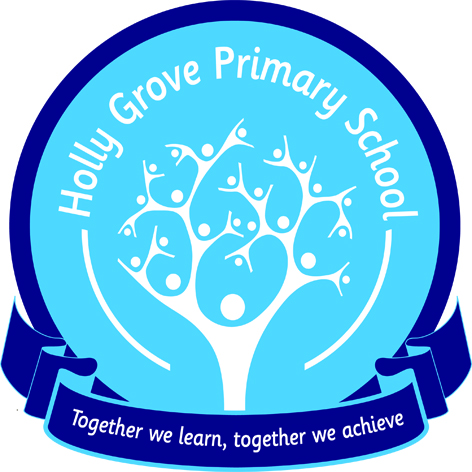 REBOUND THERAPY  CONSENT & MEDICAL FORMParticipants name:  …………………………………………………………..      Date of Birth: ……………….If you answer yes to any of the above conditions we will need a letter from a medical professional authorising participation  in rebound therapy Continued overleaf …….Are there any other conditions / information which we should be aware? ………………………………………………………………………………………………………………………………………………………………………………………………………………………………………………………………………………………………………………………………………………………………………………………………………………………………………………………………………………………………………………………………………………………………………………………………CONSENT I give my consent for the person named on this form to take part in Rebound Therapy sessions and I understand that it is my responsibility to inform the school of any changes to their condition.This information was provided by: ………………………………………………….. (Please print)Relationship to the participant : ……………………………………………………..Signed: …………………………………………………… (Parent / Carer)Date: ……………………………………………………..Does the participant have any of the followingYESNOCommentsSpinal rodding DwarfismBrittle bonesPregnancy Atlanto-axial instability (confirmed)Detaching retina(s)Detached retina)s)OsteoporosisHaemophiliaCardiac or circulatory problems EpilepsyArthritis or Stills DiseaseAsthma / respiratory problems Cystic FibrosisMuscular DystrophySpina Bifida or HydrocephalusChangeable muscle toneDislocated hip(s) / other joint problems Vertigo, blackouts, nausea Hernia / prolapsedOpen wound(s)GastrostomyIncontinence Tracheostomy Recent serious illness / surgery Tender / Fragile skinImplant (e.g. Baclofen pump)